Protocolo de Madrid relativo al Registro Internacional de Marcas Modificación de los importes de la tasa individual:  ColombiaEl Gobierno de Colombia ha notificado al Director General de la Organización Mundial de la Propiedad Intelectual (OMPI) una declaración modificando los importes de la tasa individual a pagarse respecto a Colombia en virtud del Artículo 8.7) del Protocolo de Madrid.A partir del 1 de junio de 2022, los importes de la tasa individual pagadera respecto a Colombia serán los siguientes:  Estos nuevos importes se abonarán cuando Colombiaa)	sea designado en una solicitud internacional que se haya recibido por la Oficina de origen el 1 de junio de 2022 o con posterioridad;  ob)	sea objeto de una designación posterior recibida por la Oficina de la Parte Contratante del titular el 1 de junio de 2022 o con posterioridad, o sea presentada directamente a la Oficina Internacional de la OMPI en dicha fecha o con posterioridad;  oc)	haya sido designado en un registro internacional que se haya renovado 
el 1 de junio de 2022 o con posterioridad.5 de mayo de 2022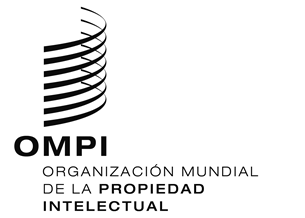 AVISO N.º 17/2022AVISO N.º 17/2022AVISO N.º 17/2022ASUNTOSASUNTOSImportes(en francos suizos)Importes(en francos suizos)ASUNTOSASUNTOShasta el31 de mayo de 2022a partir del1 de junio de 2022 Solicitud o designación posterior –  por una clase de productos o servicios234238Solicitud o designación posterior –  por cada clase adicional117119Solicitud o designación posterior Cuando se trate de una marca colectiva o de certificación:Solicitud o designación posterior –  por una clase de productos o servicios311317Solicitud o designación posterior –  por cada clase adicional156159ASUNTOSASUNTOSImportes(en francos suizos)Importes(en francos suizos)ASUNTOSASUNTOShasta el31 de mayo de 2022a partir del 1 de junio de2022Renovación–  por una clase de productos o servicios127130Renovación–  por cada clase adicional6264RenovaciónCuando el pago es efectuado durante el plazo de gracia:Renovación–  por una clase de productos o servicios–  por cada clase adicional1748517787